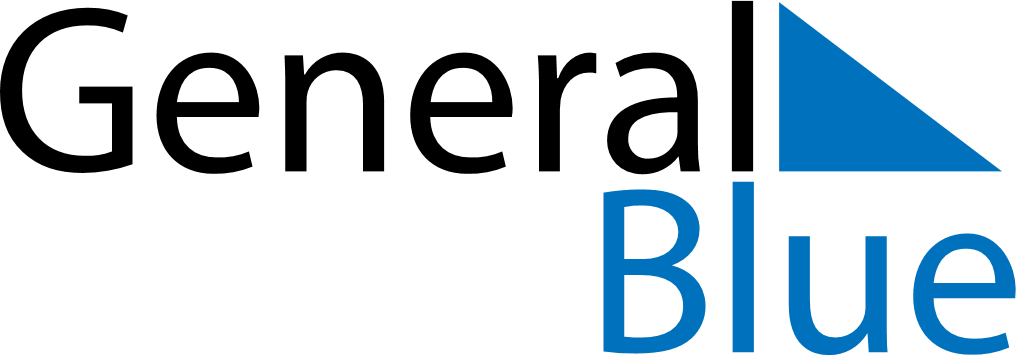 2022 - Q3Guadeloupe2022 - Q3Guadeloupe2022 - Q3Guadeloupe2022 - Q3Guadeloupe2022 - Q3Guadeloupe2022 - Q3Guadeloupe July 2022 July 2022 July 2022MondayTuesdayTuesdayWednesdayThursdayFridaySaturdaySunday123455678910111212131415161718191920212223242526262728293031 August 2022 August 2022 August 2022MondayTuesdayTuesdayWednesdayThursdayFridaySaturdaySunday1223456789910111213141516161718192021222323242526272829303031 September 2022 September 2022 September 2022MondayTuesdayTuesdayWednesdayThursdayFridaySaturdaySunday1234566789101112131314151617181920202122232425262727282930Jul 14: Bastille DayJul 21: Victor Shoelcher DayAug 15: Assumption